						Předkládá:	Mgr. Jiří Pospíšil,								1. náměstek primátora						Zpracoval(i):	Mgr. Alexandra Klímková,				vedoucí Odboru správy a údržby 				majetku města								Bc. Vladimír Hofman,			vedoucí oddělení nakládání 								s majetkem města Odboru SÚMMZasedání Zastupitelstva města Prostějovakonané dne 16. 06. 2020Schválení prodeje části pozemku p.č. 6410/3 v k.ú. ProstějovNávrh usnesení:Zastupitelstvo města Prostějovas c h v a l u j eprodej části pozemku p.č. 6410/3 – ostatní plocha v k.ú. Prostějov o výměře cca 690 m2 (přesná výměra bude známa po vyhotovení geometrického plánu) společnosti PV-AUTO spol. s r.o., se sídlem Prostějov, Brněnská 4240/108, PSČ: 796 01, IČ: 253 36 711, za následujících podmínek:za kupní cenu ve výši dle znaleckého posudku (cena obvyklá) 530 Kč bez DPH/m2, tj. celkem cca 365.700 Kč bez DPH, splatnou před podpisem kupní smlouvy, náklady spojené s vypracováním geometrického plánu, znaleckého posudku a správní poplatek spojený s podáním návrhu na povolení vkladu vlastnického práva do katastru nemovitostí uhradí kupující.Důvodová zpráva:Dne 11.11.2019 se na Odbor správy a údržby majetku města Magistrátu města Prostějova obrátila společnost PV-AUTO spol. s r.o., se sídlem Prostějov, Brněnská 4240/108, PSČ: 796 01, IČ: 253 36 711, se žádostí o prodej částí pozemků Statutárního města Prostějova p.č. 6410/3 a p.č. 7842/4, oba v k.ú. Prostějov, o celkové výměře cca 1.200 m2. Jedná se o travnatou plochu uvnitř komunikace sloužící pro otáčení vozidel MHD, výjezd z přilehlé čerpací stanice a přístup do areálu společnosti PV-AUTO spol. s r.o. a silnicí II/433 na ul. Brněnská v Prostějově. Následně byla žádost upravena pouze na část pozemku p.č. 6410/3 v k.ú. Prostějov o výměře cca 690 m2, kdy rozsah původní žádosti byl zúžen o část pozemku p.č. 7842/4 v k.ú. Prostějov, která je dle územního plánu součástí plochy č. 0684 dopravní infrastruktury (DX) – silnice II/433, a o část pozemku p.č. 6410/3 v k.ú. Prostějov, která slouží k odvodnění komunikace – k vsaku srážkových vod. Záležitost je řešena pod sp. zn. OSUMM 466/2019. Stanoviska odborů MMPv (subjektů):1. Odbor územního plánování a památkové péče k upravené žádosti společnosti PV-AUTO spol. s r.o. o prodej části pozemku p.č. 6410/3 v k.ú. Prostějov dle přiložené situační mapy ze dne 12.5.2020 sděluje, že uvedený pozemek je součástí stabilizované plochy č. 1014 občanského vybavení – komerční zařízení (OK), pro kterou je stanovena výška zástavby v pásu 40 m od osy ulice Brněnské 13/17 m (maximální výška římsy nebo okapní hrany/maximální výška hřebene střechy nebo ustoupeného podlaží pod úhlem 45°) při min. výšce zástavby 10 m. 2. Odbor životního prostředí nemá připomínek k upravené žádosti o prodej části pozemku p.č. 6410/3 v k.ú. Prostějov o výměře cca 690 m2.3. Odbor dopravy, jako příslušný silniční správní úřad, nemá připomínky k prodeji části pozemku p.č. 6410/3 v k.ú. Prostějov o výměře cca 690 m2 dle upravené žádosti a prodej doporučuje.4. Odbor rozvoje a investic posoudil předloženou upravenou žádost společnosti PV-AUTO spol. s r.o. o prodej části pozemku p.č. 6410/3, k.ú. Prostějov (zúžení rozsahu původní žádosti s ohledem na funkční regulaci stanovenou ÚP) a sděluje, že ORI nepřipravuje na uvedené ploše žádný investiční záměr města.Rada města Prostějova dne 19.05.2020 usnesením č. 0351 vyhlásila záměr prodeje části pozemku p.č. 6410/3 – ostatní plocha v k.ú. Prostějov o výměře cca 690 m2 (přesná výměra bude známa po vyhotovení geometrického plánu) za následujících podmínek:za kupní cenu ve výši minimálně dle znaleckého posudku (cena obvyklá) splatnou před podpisem kupní smlouvy,náklady spojené s vypracováním geometrického plánu, znaleckého posudku a správní poplatek spojený s podáním návrhu na povolení vkladu vlastnického práva do katastru nemovitostí uhradí kupující.Záměr prodeje předmětného pozemku byl v souladu s příslušnými ustanoveními zákona č. 128/2000 Sb., o obcích (obecní zřízení), ve znění pozdějších předpisů, zveřejněn vyvěšením na úřední desce Magistrátu města Prostějova a způsobem umožňujícím dálkový přístup. K vyhlášenému záměru se ke dni zpracování tohoto materiálu nikdo jiný nepřihlásil.Dle znaleckého posudku byla obvyklá cena předmětného pozemku znalcem stanovena ve výši 530 Kč/m2.5. Stanovisko předkladatele:Odbor správy a údržby majetku města nemá námitek ke schválení prodeje části pozemku p.č. 6410/3 v k.ú. Prostějov o výměře cca 690 m2 společnosti PV-AUTO spol. s r.o., se sídlem Prostějov, Brněnská 4240/108, PSČ: 796 01, IČ: 253 36 711, za podmínek dle návrhu usnesení, tedy v rozsahu dle upravené žádosti. Odbor SÚMM upozorňuje na skutečnost, že na předmětném pozemku se nachází 4 vzrostlé stromy – jedná se o plochu veřejné zeleně, a dále na skutečnost, že se na předmětném pozemku nachází sdělovací vedení včetně jejich ochranných pásem. Odbor SÚMM dále upozorňuje na skutečnost, že předmětný pozemek je zatížen nájemním právem společnosti UNIPETROL RPA, s.r.o., se sídlem Litvínov, Záluží 1, PSČ: 436 70, IČ: 275 97 075, vyplývající ze Smlouvy o nájmu uzavřené dne 02.02.1998, ve znění Dodatku č. 1 ze dne 28.02.2017, která byla uzavřena za účelem výjezdu z čerpací stanice pohonných hmot pro nájemce, zákazníky a další osoby, jejichž činnost souvisí s provozem čerpací stanice. Tato smlouva je sjednána na dobu určitou do 31.12.2027. Existující nájemní právo sice nebrání v převodu požadované části pozemku, omezuje však případného budoucí vlastníka v dispozici s ní. Zároveň dojde prodejem předmětné části pozemku k výpadku příjmu z pronájmu na straně Statutárního města Prostějova (nájemné sjednáno ve výši 15 Kč/m2/rok, tj. cca 10.350 Kč ročně za předmětnou část o výměře cca 690 m2). Společnost PV-AUTO spol. s r.o. není dlužníkem Statutárního města Prostějova.Materiál byl předložen k projednání na schůzi Finančního výboru dne 10.06.2020.Přílohy:situační mapafotomapatechnická mapafotodokumentace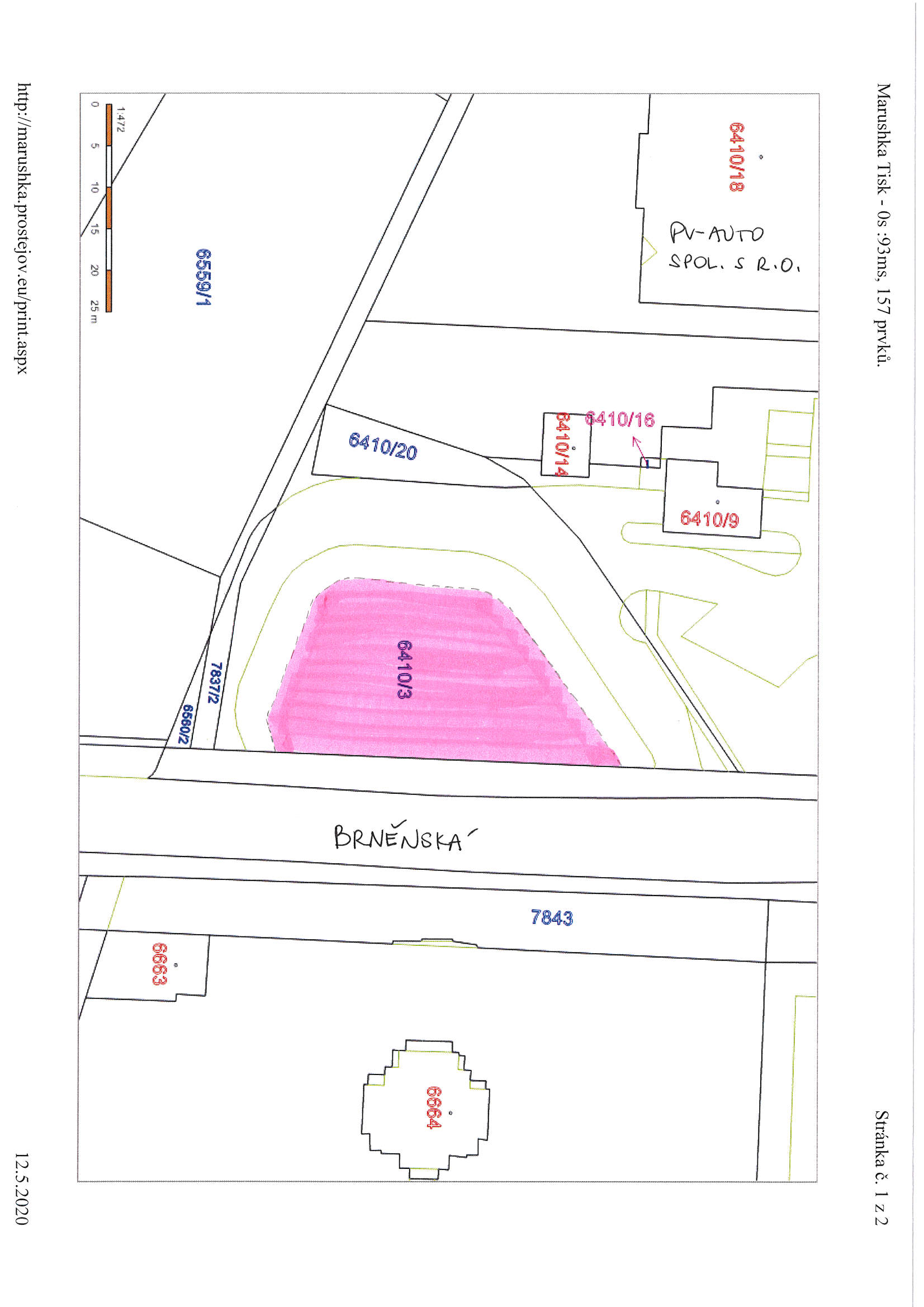 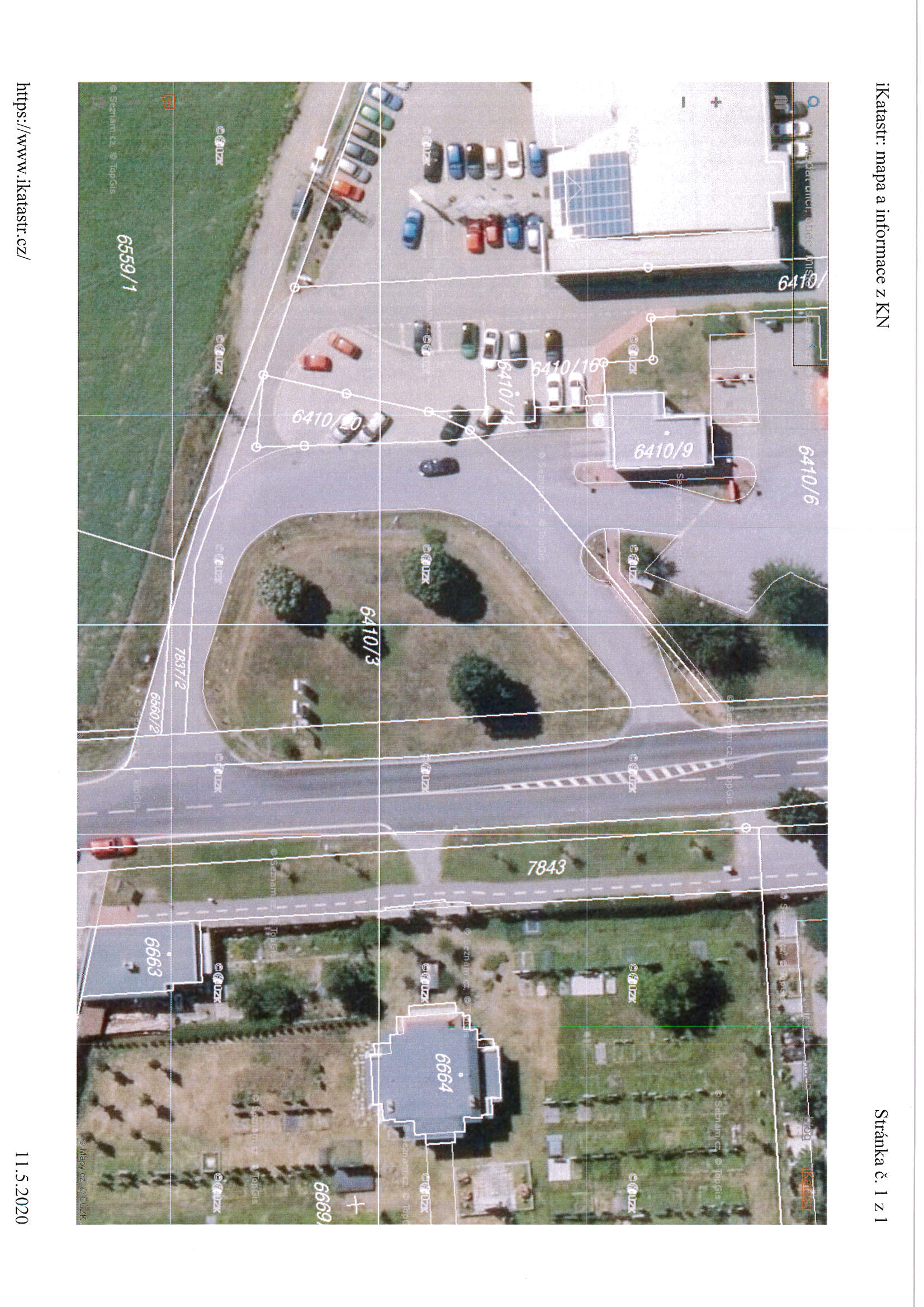 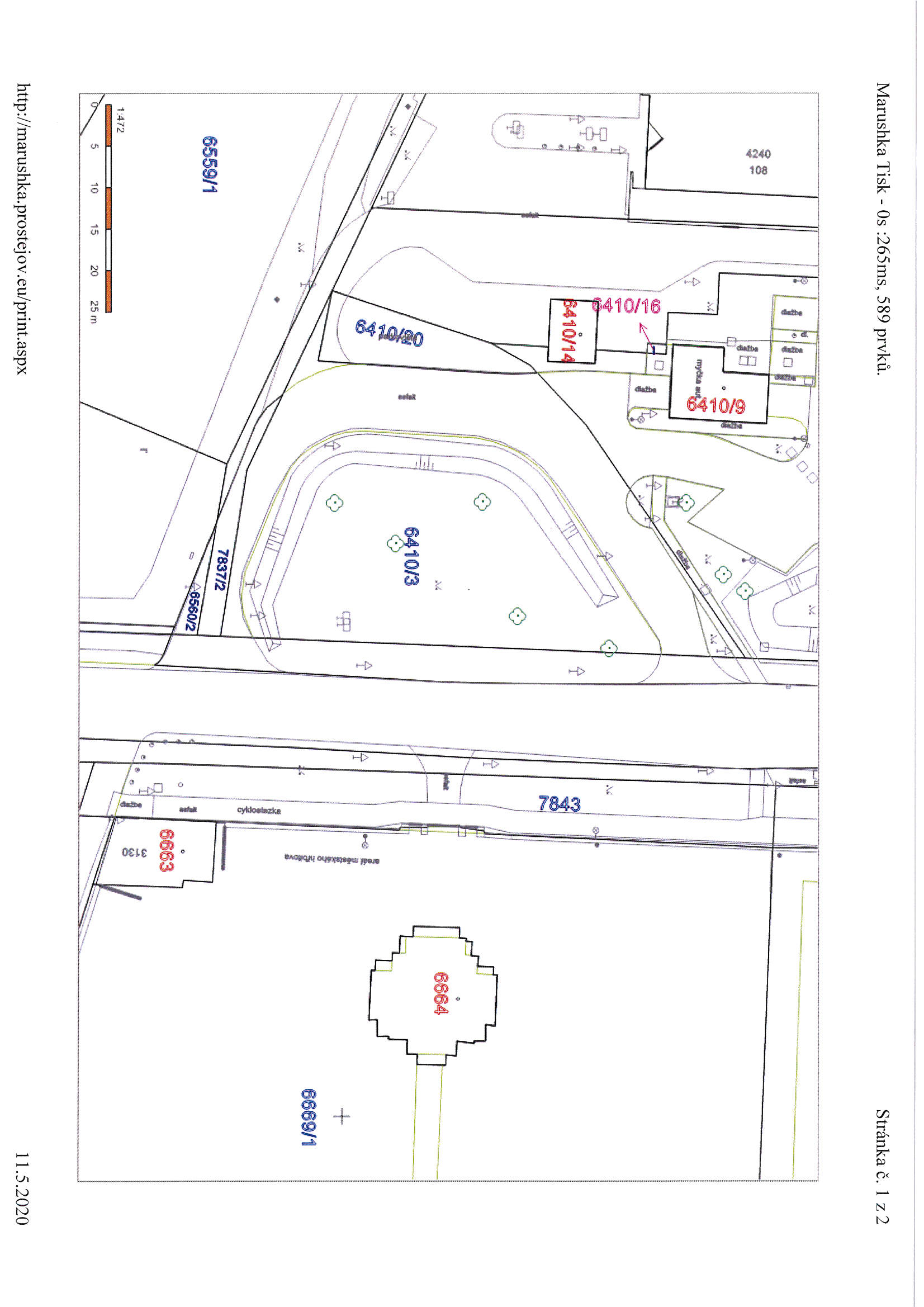 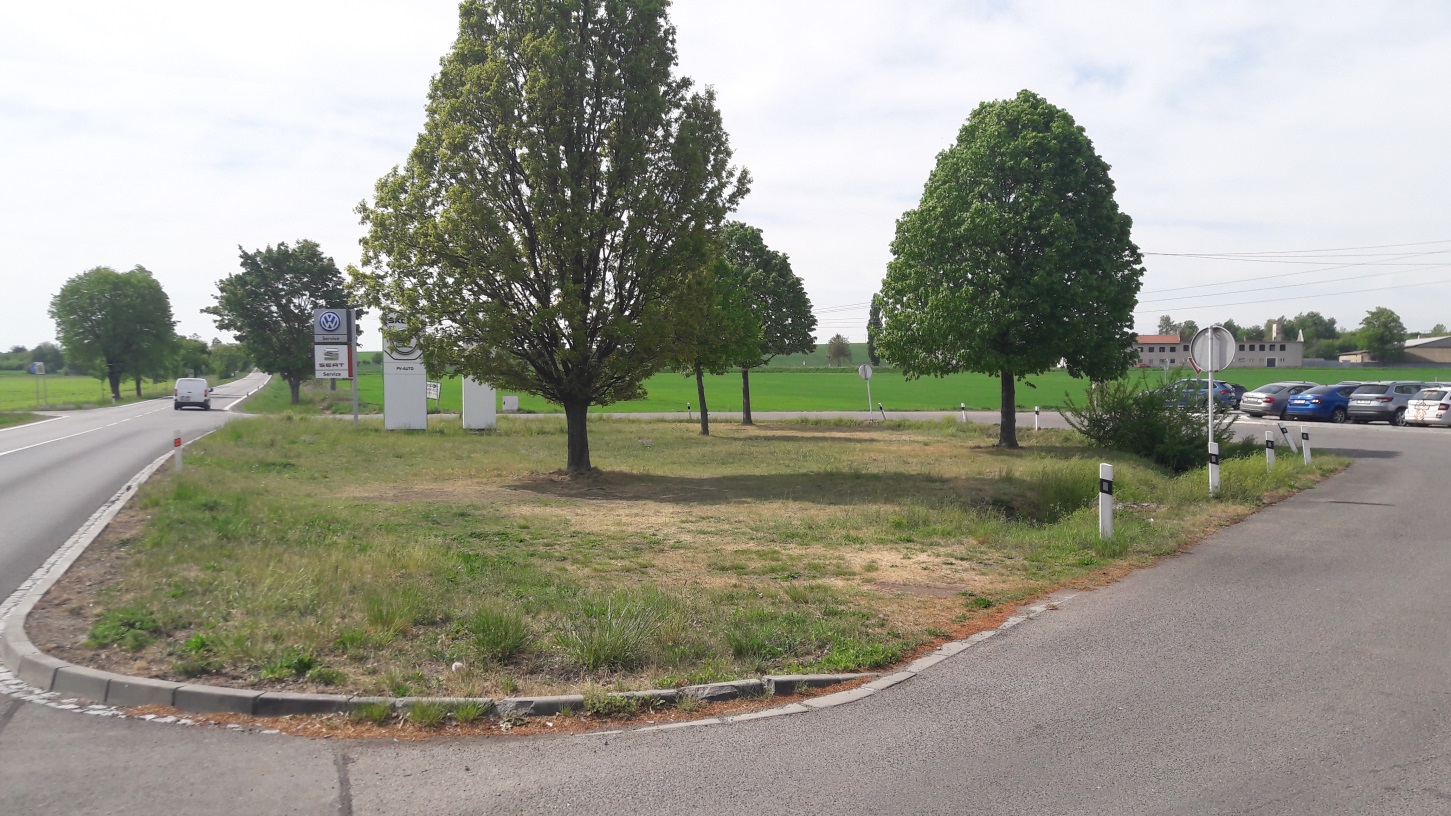 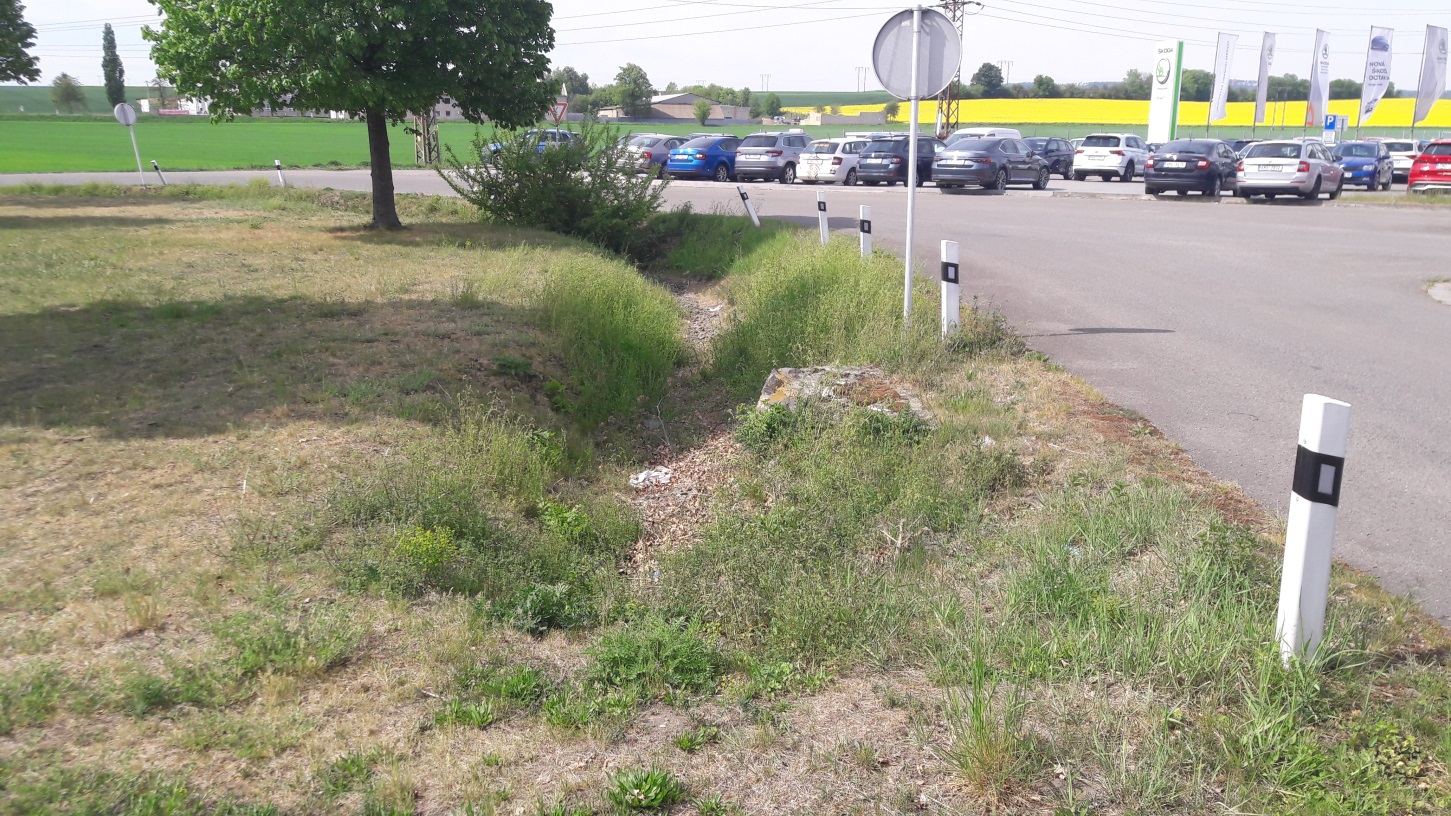 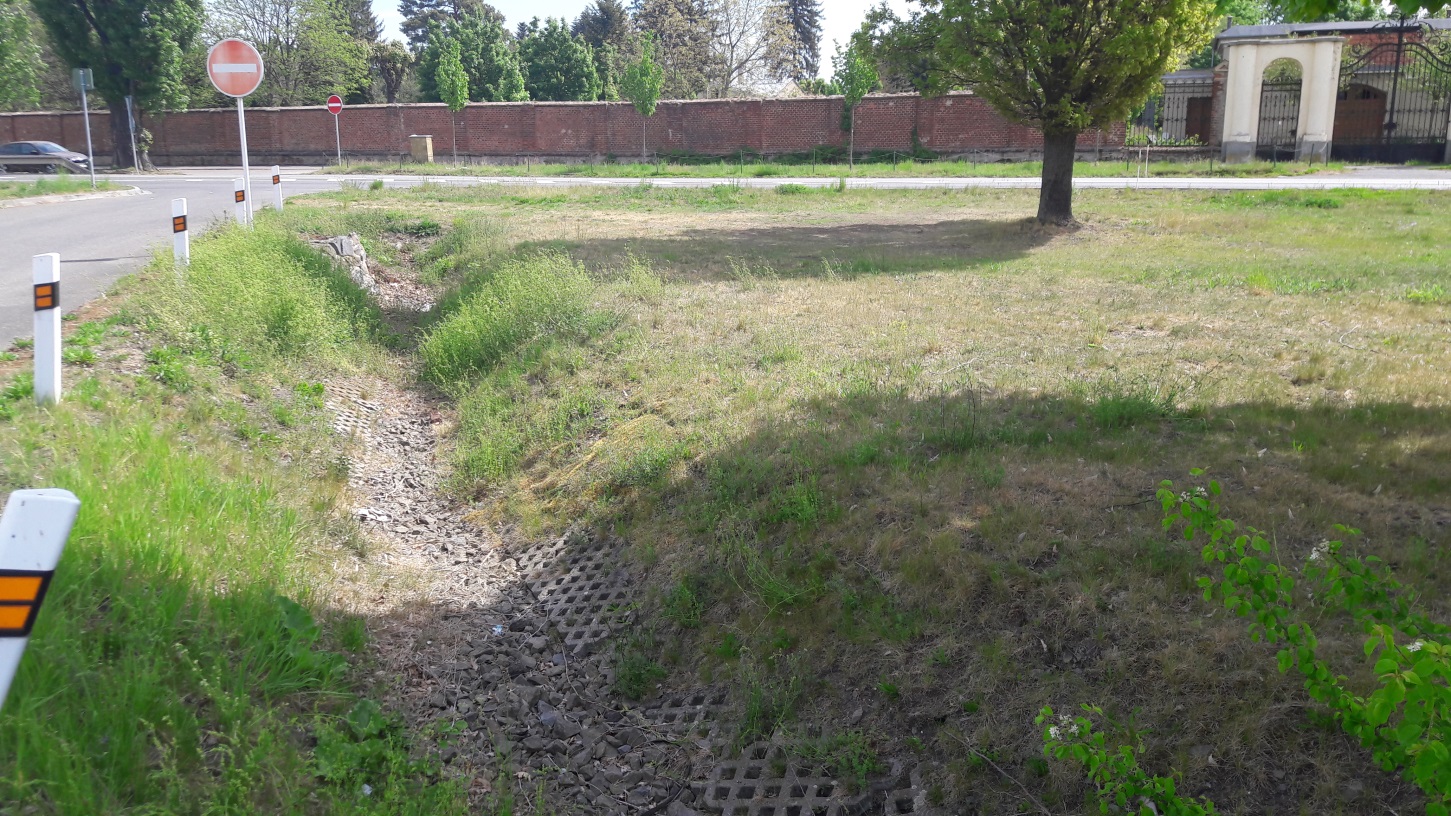 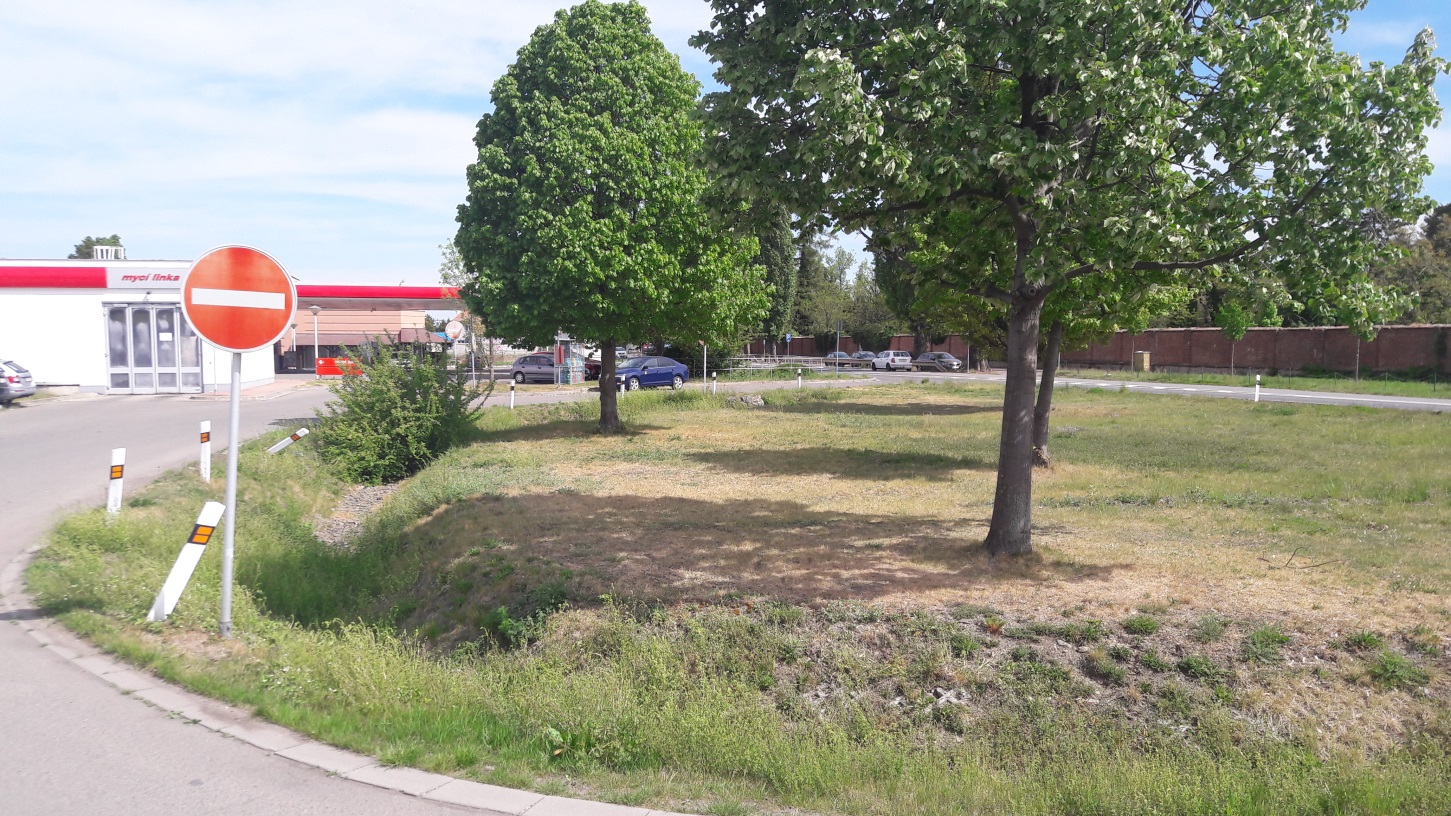 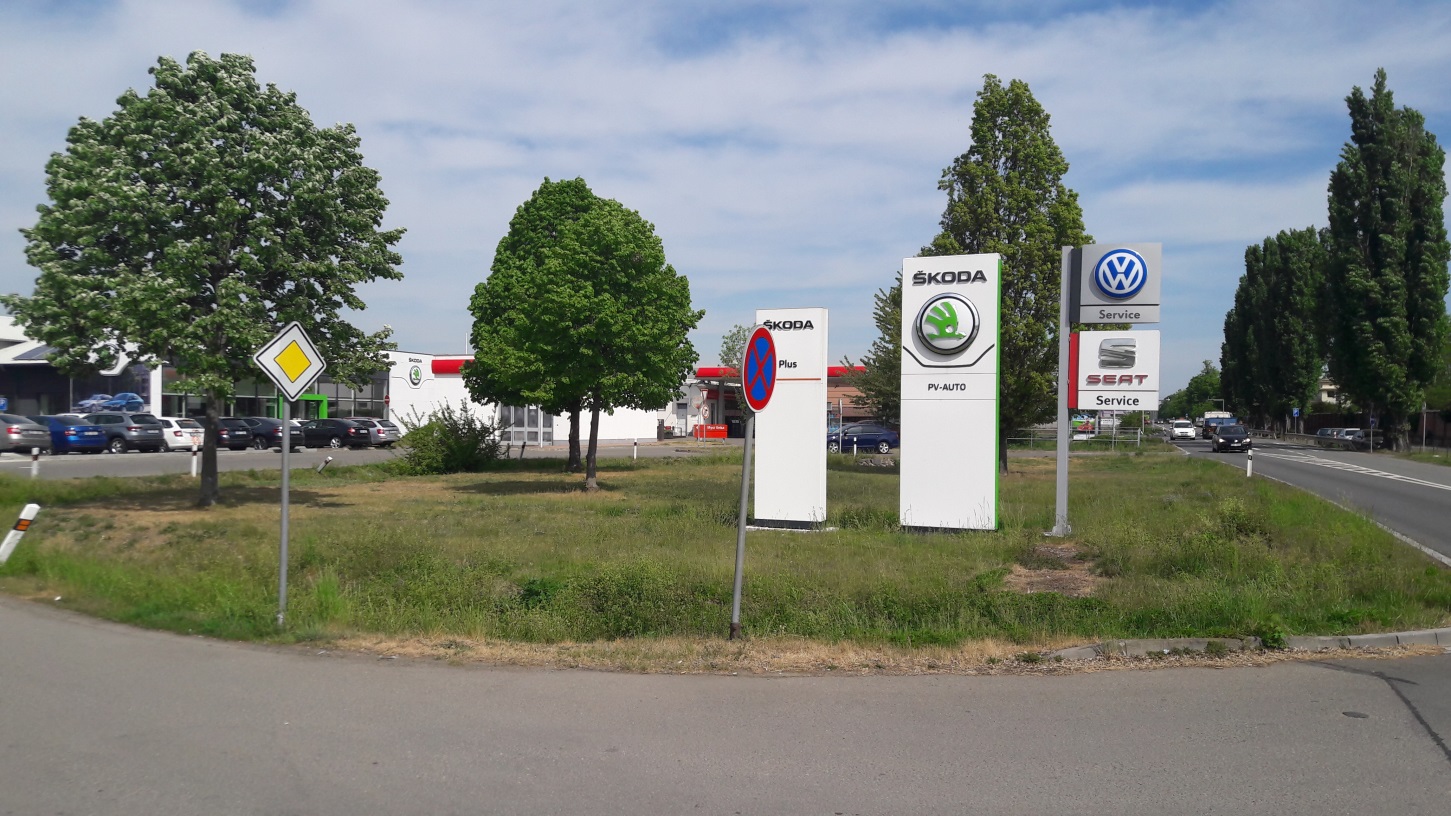 P o d p i s yP o d p i s yP o d p i s yP o d p i s yPředkladatelMgr. Jiří Pospíšil, 1. náměstek primátora01.06.2020Za správnostMgr. Alexandra Klímková, vedoucí Odboru správy a údržby majetku města01.06.2020ZpracovatelBc. Vladimír Hofman, vedoucí oddělení nakládání s majetkem města Odboru SÚMM01.06.2020Důvodová zpráva obsahuje stanoviska dotčených odborů MMPv (subjektů)Důvodová zpráva obsahuje stanoviska dotčených odborů MMPv (subjektů)Důvodová zpráva obsahuje stanoviska dotčených odborů MMPv (subjektů)Důvodová zpráva obsahuje stanoviska dotčených odborů MMPv (subjektů)Odbor MMPv (subjekt)Odbor MMPv (subjekt)Stanovisko ze dneResumé1.OÚPPP12.05.2020pozemek je součástí stabilizované plochy č. 1014 občanského vybavení – komerční zařízení (OK), pro kterou je stanovena výška zástavby v pásu 40 m od osy ulice Brněnské 13/17 m (maximální výška římsy nebo okapní hrany/maximální výška hřebene střechy nebo ustoupeného podlaží pod úhlem 45°) při min. výšce zástavby 10 m2.OŽP12.05.2020nemá námitek v rozsahu dle upravené žádosti3.OD12.05.2020nemá připomínky, prodej doporučuje4.ORI13.05.2020na uvedené ploše nepřipravuje žádný investiční záměr města5.OSÚMM01.06.2020nemá námitek